                      «Мир вокруг нас. Дом в котором мы живем»Познавательная деятельность. (познание предметного мира)Мир вокруг нас.  Дом, в котором мы живем». Тема: «Дом»Программное содержание: дать обобщенное понятие «дом» Формировать представления  о домах,  как  месте проживания людей: дома могут быть высокие, низке, длинные; у них много окон, этажей и т.д., много  квартир – они теплые и уютные.Игра «Выложи домик» построить с детьми дом из конструктора (геометрических фигур)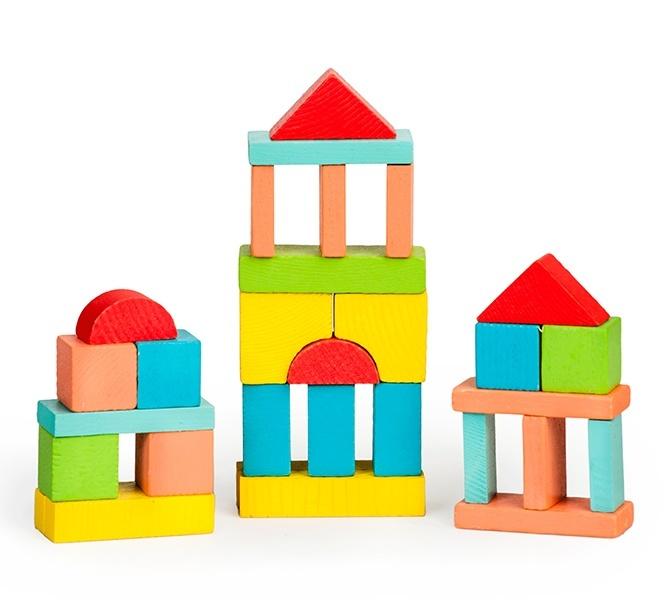     Физ.минутка «Хлоп,хлоп…» 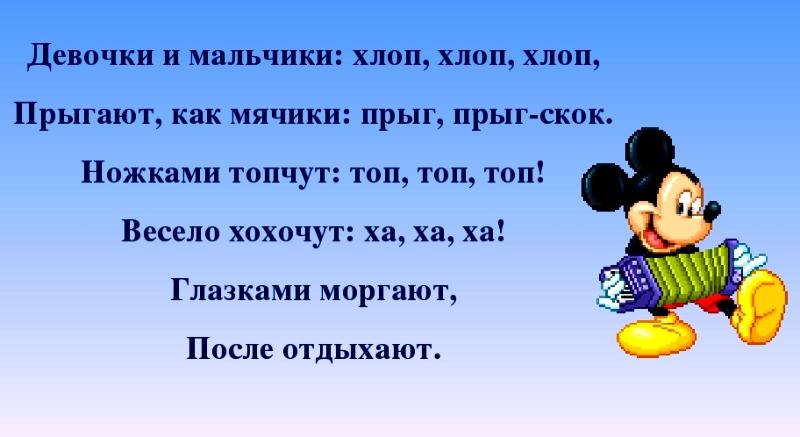 Продук.деятельность. (ХЭР)Тема:(рисование)« Дорожка к моему дому»Программное содержание: Учить детей проводить  прямые горизонтальные линии. Провести прямые линии (собачка идет к домику,котенок идет к домику) Закреплять приемы рисования карандашами.  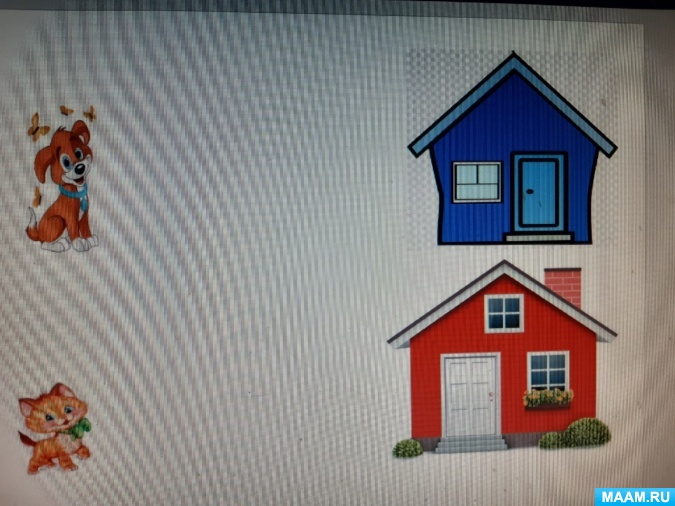  Предложить ребенку поиграть в пальчиковую гимнастику «Новый дом»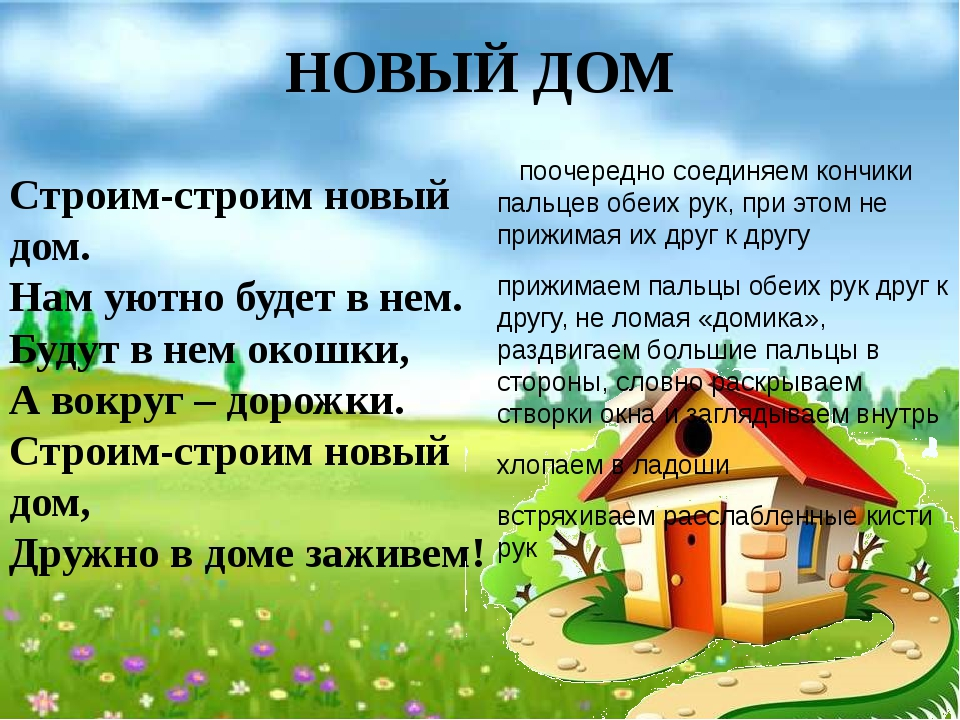 Двигательная деятельность (ФР)Тема: «С большими мячами»Программное содержание:Учить детей катать мячи друг другу сидя на полу. Развивать глазомер; умение реагировать на сигнал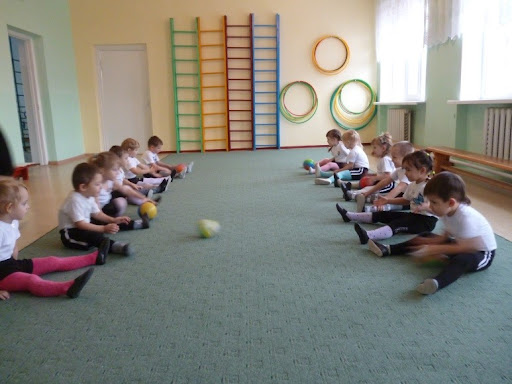 1.Коммуникативная деятельность (РР) Тема: «Башенка из пуговиц»Програмное содержание: Развитие хватания; развитие соотносящих действий рук. Развитие мышления.Предложить ребенку  совместно с родителем построить башенки из пуговиц разных размеров.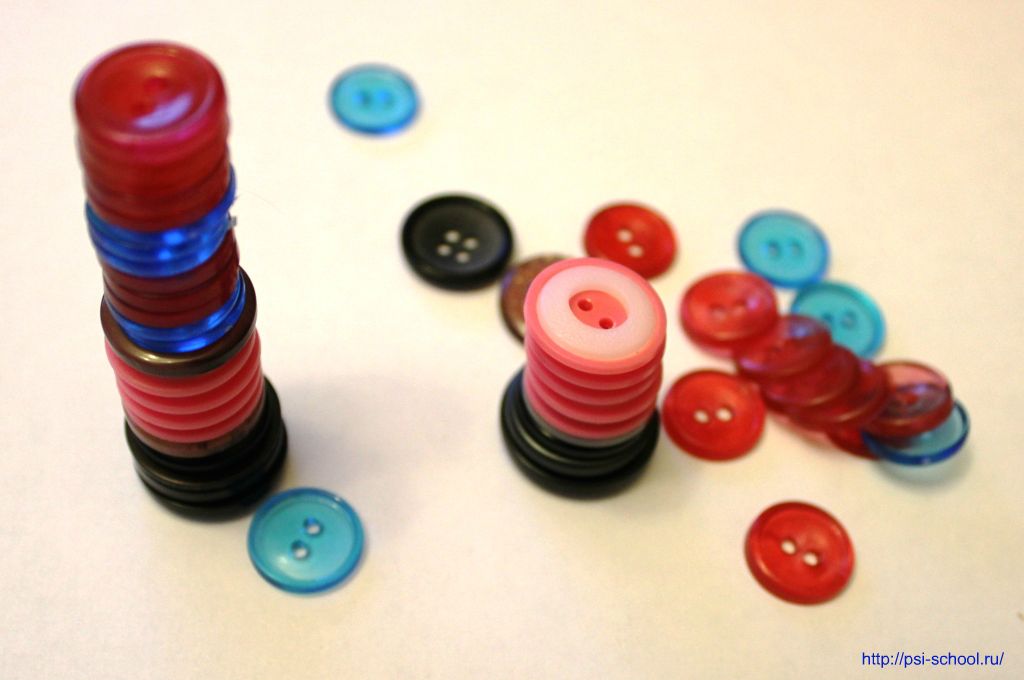 Предложить ребенку поиграть в пальчиковую гимнастику «Фруктовая лошадка»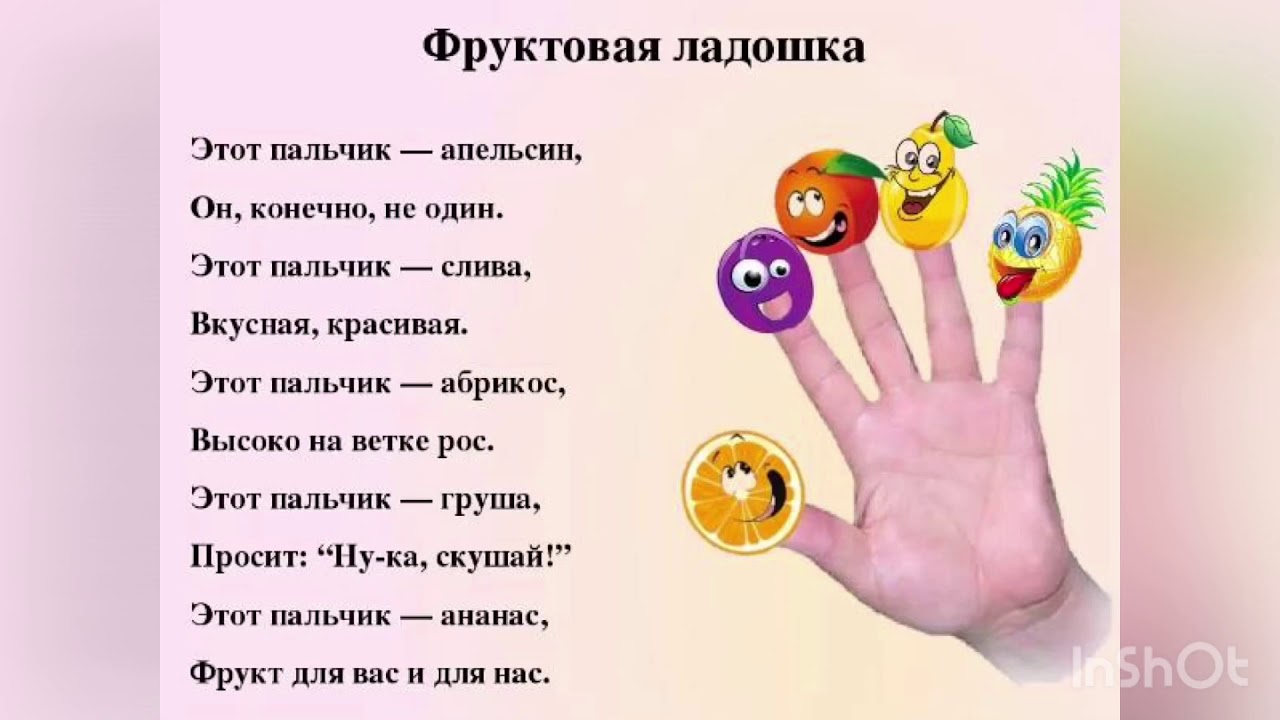 